第３号様式の３（第１２条の３関係）                 　　　　　　　　　　　　　　　　（日本産業規格Ａ列４番）防火対象物一時使用届出書 年   月   日　八丈町消防本部   　消防長 　殿                                   届出者                               住 所   　　　　　　　　　　　　　　　　　                     　電話   （ 　） 　　　　　　　　　　　　　　　　　　　　　　氏　名下記のとおり、防火対象物又はその部分を一時的に使用したいので、八丈町火災予防条例第５６条の３第１項の規定に基づき届け出ます。 記 備考 １ 届出者が法人の場合、氏名欄には、その名称及び代表者氏名を記入すること。 ２ 同一敷地内に管理権原が同一である2以上の防火対象物がある場合は、主要防火対象物のみ本届出書とし、他は防火対象物の概要欄を別紙として防火対象物ごとに作成し、添付することができる。 ３　事業所欄は、事業所に関する届出の場合に記入すること。 ４ ※欄には、記入しないこと。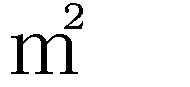 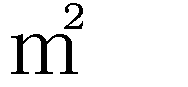 